T.CSUŞEHRİ BELEDİYE BAŞKANLIĞI MECLİS KARARIT.CSUŞEHRİ BELEDİYE BAŞKANLIĞI MECLİS KARARIT.CSUŞEHRİ BELEDİYE BAŞKANLIĞI MECLİS KARARIT.CSUŞEHRİ BELEDİYE BAŞKANLIĞI MECLİS KARARIKARAR TARİHİ02.09.2022KARAR NUMARASI103BelediyeMeclisini TeşkilEdenlerinAdı ve Soyadı	BELEDİYE MECLİS BAŞKANI	: Fazlı Y KSEL.TOPLANTIYA KATILAN ÜYELER : Nazif KARKIN ,çınar OLGUN, Abdullah GÜNGÖR , Salih GÜLEÇ, sema Gönül ÇEVİK, Rıza EROL, idris ÇINAR, Mehmet KORKMAZ , Hüseyin ÖZER , Hüseyin Tayfun KIRCA. TOPLANTIYA KATILMAYAN ÜYELER : YusufÖZSOY .	BELEDİYE MECLİS BAŞKANI	: Fazlı Y KSEL.TOPLANTIYA KATILAN ÜYELER : Nazif KARKIN ,çınar OLGUN, Abdullah GÜNGÖR , Salih GÜLEÇ, sema Gönül ÇEVİK, Rıza EROL, idris ÇINAR, Mehmet KORKMAZ , Hüseyin ÖZER , Hüseyin Tayfun KIRCA. TOPLANTIYA KATILMAYAN ÜYELER : YusufÖZSOY .	BELEDİYE MECLİS BAŞKANI	: Fazlı Y KSEL.TOPLANTIYA KATILAN ÜYELER : Nazif KARKIN ,çınar OLGUN, Abdullah GÜNGÖR , Salih GÜLEÇ, sema Gönül ÇEVİK, Rıza EROL, idris ÇINAR, Mehmet KORKMAZ , Hüseyin ÖZER , Hüseyin Tayfun KIRCA. TOPLANTIYA KATILMAYAN ÜYELER : YusufÖZSOY .GÜNDEM:4-İmar Komisyon raporlarının görüşülmesiKARAR NO : 103Gündemİn4.maddesİ olan, İmar Komisyon raporlarının görüşülmesine geçildi.SUŞEHRİ BELEDİYE MECLİSİ İMAR KOMİSYONU RAPORURapor Tarihi : 31.08.2022Toplantı Yeri : Suşehri Belediyesi İmar Komisyon Odası	Konu	• İlçemiz Genelinde bulunan imar tadilatı talepleri konuları hakkında.Komisyon İncelemesi:Suşehri Belediye Meclisinin İmar Komisyonuna havale edilen konular ile ilgili olarak. Suşehri ilçesi mevcut uygulama imar plam sınırları içinde bulunan ve İmar Planı H 40.d.07.c.2.b. ve H 40.d.07.c.2.c. paftalarının 422.900 — 423.200 ' yatay ve 4.448.600 — 4.448.900 dikey koordinat değerleri arasında kalan bölgesinde bulunan ve tapunun Kemalpaşa Mahallesi, 221 ada 28 numaralı parseli 11.931 m büyüklüğünde olup, zeminde Suşehri Bölge Trafik Müdürlüğü Hizmet binaları bulunmaktadır. Mevcut İmar Plamnda parselin bulunduğu alan Resmi Kurum alanı olarak gösterilmiş ve 1.50 emsal değeri ile 15.50 metre maksimum yapı yüksekliği uygulanmıştır. Ancak söz konusu parsel üzerine İçişleri Bakanlığı Emniyet Genel Müdürlüğü tarafından Bölge Trafik Tesisleri ve Konut yapılması amacıyla projelendirme çalışmalarına başlandığında mevcut 5 katlı yapının yaklaşık 74.84 m lik bölümünün yol olarak planlanan alan üzerinde kaldığı ve 221 ada 28 parsel içinde kalmakta olan yapmın Resmi Kurum alanı İçine alınarak Resmi Kurum Alamnm ve yolun yeniden düzenlenmesi amacıyla İmar Plam Değişikliği yapılmasının gerekli olduğu yönünde görüş ortaya çıkmıştır. Açıklanan bu hususlar Sivas Valiliği, Çevre Şehircilik ve İklim Değişikliği İl Müdürlüğü Milli Emlak Müdürlüğünün 23.06.2022 tarih ve 3951206 sayılı yazıları ile Suşehri Belediye Başkanlığına bildirilmiş ve gereğinin yapılması talep edilmiştir.Suşehri Belediye Başkanlığı tarafından İmar Planı paftaları üzerinde ve zeminde yapılan inceleme ve değerlendirmeler sonucunda Resmi Kurum Alanı sınırının ve otopark alanının mevcut 5 katlı yapı dikkate almarak yeniden planlanma yapılması yönünde karar alınmıştır. Alınan bu karar sonrasında tarafımızdan zeminde ve İmar Planı paftaları üzerinde gerekli incelemeler yapılarak rapor ekinde sunulan İmar Plam Değişikliği dosyası hazırlanmıştır.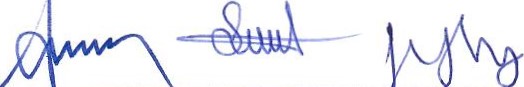 GÜNDEM:4-İmar Komisyon raporlarının görüşülmesiKARAR NO : 103Gündemİn4.maddesİ olan, İmar Komisyon raporlarının görüşülmesine geçildi.SUŞEHRİ BELEDİYE MECLİSİ İMAR KOMİSYONU RAPORURapor Tarihi : 31.08.2022Toplantı Yeri : Suşehri Belediyesi İmar Komisyon Odası	Konu	• İlçemiz Genelinde bulunan imar tadilatı talepleri konuları hakkında.Komisyon İncelemesi:Suşehri Belediye Meclisinin İmar Komisyonuna havale edilen konular ile ilgili olarak. Suşehri ilçesi mevcut uygulama imar plam sınırları içinde bulunan ve İmar Planı H 40.d.07.c.2.b. ve H 40.d.07.c.2.c. paftalarının 422.900 — 423.200 ' yatay ve 4.448.600 — 4.448.900 dikey koordinat değerleri arasında kalan bölgesinde bulunan ve tapunun Kemalpaşa Mahallesi, 221 ada 28 numaralı parseli 11.931 m büyüklüğünde olup, zeminde Suşehri Bölge Trafik Müdürlüğü Hizmet binaları bulunmaktadır. Mevcut İmar Plamnda parselin bulunduğu alan Resmi Kurum alanı olarak gösterilmiş ve 1.50 emsal değeri ile 15.50 metre maksimum yapı yüksekliği uygulanmıştır. Ancak söz konusu parsel üzerine İçişleri Bakanlığı Emniyet Genel Müdürlüğü tarafından Bölge Trafik Tesisleri ve Konut yapılması amacıyla projelendirme çalışmalarına başlandığında mevcut 5 katlı yapının yaklaşık 74.84 m lik bölümünün yol olarak planlanan alan üzerinde kaldığı ve 221 ada 28 parsel içinde kalmakta olan yapmın Resmi Kurum alanı İçine alınarak Resmi Kurum Alamnm ve yolun yeniden düzenlenmesi amacıyla İmar Plam Değişikliği yapılmasının gerekli olduğu yönünde görüş ortaya çıkmıştır. Açıklanan bu hususlar Sivas Valiliği, Çevre Şehircilik ve İklim Değişikliği İl Müdürlüğü Milli Emlak Müdürlüğünün 23.06.2022 tarih ve 3951206 sayılı yazıları ile Suşehri Belediye Başkanlığına bildirilmiş ve gereğinin yapılması talep edilmiştir.Suşehri Belediye Başkanlığı tarafından İmar Planı paftaları üzerinde ve zeminde yapılan inceleme ve değerlendirmeler sonucunda Resmi Kurum Alanı sınırının ve otopark alanının mevcut 5 katlı yapı dikkate almarak yeniden planlanma yapılması yönünde karar alınmıştır. Alınan bu karar sonrasında tarafımızdan zeminde ve İmar Planı paftaları üzerinde gerekli incelemeler yapılarak rapor ekinde sunulan İmar Plam Değişikliği dosyası hazırlanmıştır.GÜNDEM:4-İmar Komisyon raporlarının görüşülmesiKARAR NO : 103Gündemİn4.maddesİ olan, İmar Komisyon raporlarının görüşülmesine geçildi.SUŞEHRİ BELEDİYE MECLİSİ İMAR KOMİSYONU RAPORURapor Tarihi : 31.08.2022Toplantı Yeri : Suşehri Belediyesi İmar Komisyon Odası	Konu	• İlçemiz Genelinde bulunan imar tadilatı talepleri konuları hakkında.Komisyon İncelemesi:Suşehri Belediye Meclisinin İmar Komisyonuna havale edilen konular ile ilgili olarak. Suşehri ilçesi mevcut uygulama imar plam sınırları içinde bulunan ve İmar Planı H 40.d.07.c.2.b. ve H 40.d.07.c.2.c. paftalarının 422.900 — 423.200 ' yatay ve 4.448.600 — 4.448.900 dikey koordinat değerleri arasında kalan bölgesinde bulunan ve tapunun Kemalpaşa Mahallesi, 221 ada 28 numaralı parseli 11.931 m büyüklüğünde olup, zeminde Suşehri Bölge Trafik Müdürlüğü Hizmet binaları bulunmaktadır. Mevcut İmar Plamnda parselin bulunduğu alan Resmi Kurum alanı olarak gösterilmiş ve 1.50 emsal değeri ile 15.50 metre maksimum yapı yüksekliği uygulanmıştır. Ancak söz konusu parsel üzerine İçişleri Bakanlığı Emniyet Genel Müdürlüğü tarafından Bölge Trafik Tesisleri ve Konut yapılması amacıyla projelendirme çalışmalarına başlandığında mevcut 5 katlı yapının yaklaşık 74.84 m lik bölümünün yol olarak planlanan alan üzerinde kaldığı ve 221 ada 28 parsel içinde kalmakta olan yapmın Resmi Kurum alanı İçine alınarak Resmi Kurum Alamnm ve yolun yeniden düzenlenmesi amacıyla İmar Plam Değişikliği yapılmasının gerekli olduğu yönünde görüş ortaya çıkmıştır. Açıklanan bu hususlar Sivas Valiliği, Çevre Şehircilik ve İklim Değişikliği İl Müdürlüğü Milli Emlak Müdürlüğünün 23.06.2022 tarih ve 3951206 sayılı yazıları ile Suşehri Belediye Başkanlığına bildirilmiş ve gereğinin yapılması talep edilmiştir.Suşehri Belediye Başkanlığı tarafından İmar Planı paftaları üzerinde ve zeminde yapılan inceleme ve değerlendirmeler sonucunda Resmi Kurum Alanı sınırının ve otopark alanının mevcut 5 katlı yapı dikkate almarak yeniden planlanma yapılması yönünde karar alınmıştır. Alınan bu karar sonrasında tarafımızdan zeminde ve İmar Planı paftaları üzerinde gerekli incelemeler yapılarak rapor ekinde sunulan İmar Plam Değişikliği dosyası hazırlanmıştır.GÜNDEM:4-İmar Komisyon raporlarının görüşülmesiKARAR NO : 103Gündemİn4.maddesİ olan, İmar Komisyon raporlarının görüşülmesine geçildi.SUŞEHRİ BELEDİYE MECLİSİ İMAR KOMİSYONU RAPORURapor Tarihi : 31.08.2022Toplantı Yeri : Suşehri Belediyesi İmar Komisyon Odası	Konu	• İlçemiz Genelinde bulunan imar tadilatı talepleri konuları hakkında.Komisyon İncelemesi:Suşehri Belediye Meclisinin İmar Komisyonuna havale edilen konular ile ilgili olarak. Suşehri ilçesi mevcut uygulama imar plam sınırları içinde bulunan ve İmar Planı H 40.d.07.c.2.b. ve H 40.d.07.c.2.c. paftalarının 422.900 — 423.200 ' yatay ve 4.448.600 — 4.448.900 dikey koordinat değerleri arasında kalan bölgesinde bulunan ve tapunun Kemalpaşa Mahallesi, 221 ada 28 numaralı parseli 11.931 m büyüklüğünde olup, zeminde Suşehri Bölge Trafik Müdürlüğü Hizmet binaları bulunmaktadır. Mevcut İmar Plamnda parselin bulunduğu alan Resmi Kurum alanı olarak gösterilmiş ve 1.50 emsal değeri ile 15.50 metre maksimum yapı yüksekliği uygulanmıştır. Ancak söz konusu parsel üzerine İçişleri Bakanlığı Emniyet Genel Müdürlüğü tarafından Bölge Trafik Tesisleri ve Konut yapılması amacıyla projelendirme çalışmalarına başlandığında mevcut 5 katlı yapının yaklaşık 74.84 m lik bölümünün yol olarak planlanan alan üzerinde kaldığı ve 221 ada 28 parsel içinde kalmakta olan yapmın Resmi Kurum alanı İçine alınarak Resmi Kurum Alamnm ve yolun yeniden düzenlenmesi amacıyla İmar Plam Değişikliği yapılmasının gerekli olduğu yönünde görüş ortaya çıkmıştır. Açıklanan bu hususlar Sivas Valiliği, Çevre Şehircilik ve İklim Değişikliği İl Müdürlüğü Milli Emlak Müdürlüğünün 23.06.2022 tarih ve 3951206 sayılı yazıları ile Suşehri Belediye Başkanlığına bildirilmiş ve gereğinin yapılması talep edilmiştir.Suşehri Belediye Başkanlığı tarafından İmar Planı paftaları üzerinde ve zeminde yapılan inceleme ve değerlendirmeler sonucunda Resmi Kurum Alanı sınırının ve otopark alanının mevcut 5 katlı yapı dikkate almarak yeniden planlanma yapılması yönünde karar alınmıştır. Alınan bu karar sonrasında tarafımızdan zeminde ve İmar Planı paftaları üzerinde gerekli incelemeler yapılarak rapor ekinde sunulan İmar Plam Değişikliği dosyası hazırlanmıştır.Mevcut İmar Planında Resmi Kurum Alanının doğusunda bulunan otopark alanının sınırı mevcut 5 katlı yapıdan 7 metre yan bahçe mesafesi bırakılacak şekilde yeniden düzenlenmiş, yapının tamamı Resmi Kurum alanı içine alınmış ve otopark alanına hizmet verecek araç yolu ise mevcut İmar Planındaki 10 metre genişliğindeki yaya yolunun vasfının araç yoluna dönüştürülmesi ile bu yoldan sağlanmıştır. Resmi Kurum alanının ada sınırlarının değişmesi sonrasında 5 metrelik yapı yaklaşma sınırları da ada sınırına göre yeniden planlanmış yapılanma koşulları ise değiştirilmemiş olduğu gibi korunmuştur. Plan değişikliği yapılan bölgede bulunan diğer yapı adalarının sınırlarında İse herhangi bir değişiklik yapılmamıştır.Yapılan plan değişikliği bölgede bulunan fonksiyon alanlarının sınırlarının değiştirilmesine ve 10 metre genişliğindeki yaya yolunun genişliği korunarak araç yoluna dönüştürülerek yeniden planlanmasına neden olduğundan sadece Uygulama İmar Planı paftalarında değişiklik yapılmamış, Nazım İmar Planı paftası ( H 40.d.07.c. paftası ) üzerinde de değişiklik yapılarak planlar arasmda bütünlük sağlanmıştır. Açıklanan bütün bu gerekçeler bağlamında düzenlenmiş olan İmar Planı Değişikliği ile İçişleri Bakanlığı Emniyet Genel Müdürlüğünün talepleri karşılanmış ve projelendirme çalışmalarına uygun bir Resmi Kurum Alanı düzenlenmiştir,İmar Plam değişikliği yapılan bölgede bulunan diğer yapı adalarının fonksiyonlarında ve yapılanma koşullarında ise herhangi bir değişiklik yapılmamış, mevcut durumları olduğu gibi korunmuştur. Plan değişikliği üzerinde belirtilmeyen bütün hususlarda 3194 sayılı İmar Kanunu ve ilgili yönetmelik hükümleri İle Suşehri Belediyesi Uygulama İmar Planı, Plan Notları geçerli olacaktır.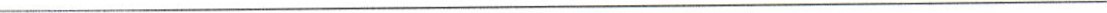 Tarafımızdan yukarıdaki gerekçeler bağlamında ve yürürlükte bulunan mevzuat hükümlerine uygun olarak hazırlanmış olan İmar Planı değişikliği önerisi 3194 sayılı İmar Kanununun 8 / b maddesine göre İncelenip onaylanması komisyonumuzca oy birliği İle karar verildi.Komisyon Raporu Meclise Sünüldü,Mecliste yapılan işaretli oylama sonucu,Meclis üyelerince oy birliği ile kabul edildi.Salih GÜLEÇ	kanı	Katip Üye	Katip Üye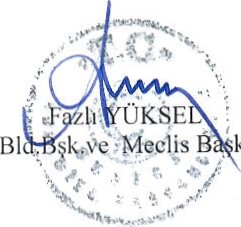 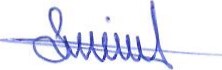 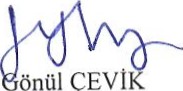 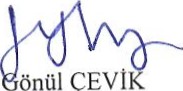 